Первенcтво ОГБУДО «Рязанский  ЦДЮТК имени И.И. Лисова» по спортивному ориентированию на лыжах.Техническая информация:Местность: Парк Рюмина Роща. Рельеф слабопересеченный, есть локальные участки рельефа овражистого типа. Сетка лыжней представлена дорогами без снятия снежного покрова, парковыми аллеями, естественной тропиночной сетью парка, а так же лыжнями лыжников-любителей. Дороги могут иметь незначительную колею. Парковые аллеи могут быть загрязнены. Опасные места: крутые склоны берега пруда, аллеи с многочисленными гуляющими.Карта: Зимний вариант - создан А.Андрейкиным в 2019 году на основе летнего варианта В.Вековищева. Карта вычерчена в знаках спринта ISSkiOM 2019. Формат карты – А5; масштаб 1:5000, сечение рельефа 2,5 м. Предварительные параметры дистанций: 	Дисциплина «лыжная гонка-спринт» (РВП 25)Нумерация КП двойная. Оборудование КП летнее, станция вместе с призмой крепится тросиком и скотчем на дереве или другом объекте непосредственно на лыжне в точке КП. Контрольное время -- 90 мин.Аварийный азимут -- О*Центр соревнований находится при входе в парк от ЦСК. Рекомендуем парковаться на стоянке со стороны ул. Спортивная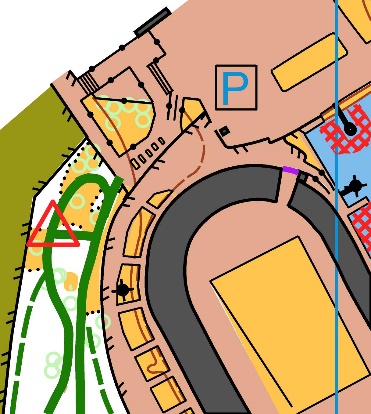 Удачных стартов!ДистанцияДлина (км)Набор высоты (м)Кол-во КПТ1 М18, Ж18, М16, открытая4,3 2012Т2 Ж16, М143,71510Т3 Ж14, М122,8109Т4 Ж12, Ж10, М102,5108